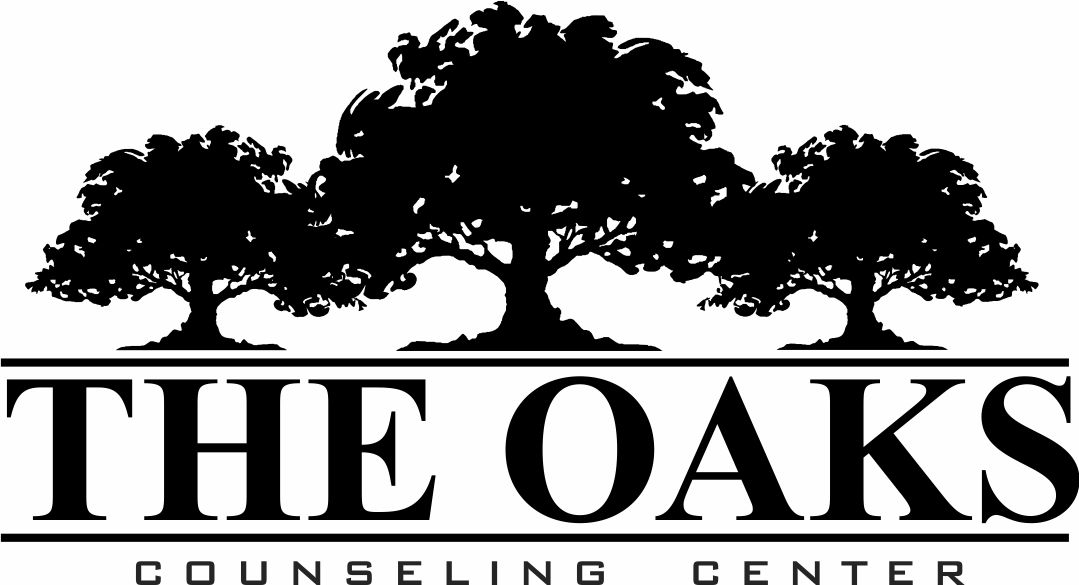 Jessica OwenLicensed Marriage and Family TherapistCertified Splankna Practitioner(423) 390-0507CLIENT NOTIFICATION OF PRIVACY RIGHTSThe Health Insurance Portability and Accountability Act (HIPPA) has created new client protection surrounding the use of protected health information.  Commonly referred to as the “medical records privacy law”, HIPPA provides client protections related to the electronic transmission of data (“the transaction rules”), the keeping and use of client records (“privacy rules”), and storage and access to health care records providers and health care agencies throughout the country are now required to provide clients a notification of their privacy rights as it relates to their health care records.  You may have already received similar notices such as this one from your other health care providers.As you might expect, the HIPPA law and regulations are extremely detailed and difficult to grasp if you don’t have formal legal training.  My Client Notification of Privacy Rights is my attempt to inform you of your rights in a simple, yet comprehensive, fashion.  Please read this document, as it is important that you know what client protections HIPPA affords all of us.  In mental health care, confidentiality and privacy are central to the success of the therapeutic relationship and, as such, you will find that I will do all I can to protect the privacy of your mental health records.  If you have any questions about any of the matters discussed in this document, please do not hesitate to ask me for further clarification.By law, I am required to secure your signature indicating you have received this Client Notification of Privacy Rights Document.  Thank you for your thoughtful consideration of these matters.I, _____________________________________, understand and have been provided a copy of the Client Notification of Privacy Rights Document which provides a detailed description of the potential uses and disclosures of my protected health information, as well as my rights on these matters.  I understand I have the right to review this document before signing this acknowledgement form._________________________________________               ___________________________Signature of Client/Parent or Legal Guardian                          Date